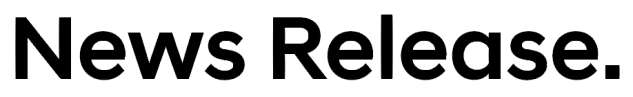 Hyundai Motor Appoints Fayez Abdul Rahman as Vice President of Genesis Architecture DevelopmentRahman previously led platform development at BMW of the 7 Series, X models and high-performance M brand New role focuses on Hyundai Motor’s road map for future platform development Rahman’s appointment will elevate the Genesis brand’s vehicle platform performance to compete with leading premium marquesOctober 31, 2017 – Hyundai Motor Company has appointed Fayez Abdul Rahman as Vice President of Genesis Architecture Development as it seeks to enrich its vehicle development resources to build world-class automobiles. The platform integration specialist will lead planning for vehicle specification and performance from the earliest stages of vehicle development.
Mr. Rahman, 58, previously led concept and platform architecture development for several model lines at BMW AG in Germany, including the 7 Series, X models and high-performance M brand vehicles. He will use his experience to lead new vehicle architecture development processes that will initially focus on enhancing performance and quality for the Genesis brand models. The development function focuses on optimizing specifications, electronic systems and user experience (UX) from the early stages of vehicle platform design. The new vehicle architecture development processes will gradually be applied to other Hyundai Motor Group vehicles, enabling them to directly compete with Europe’s leading premium car manufacturers.“I am very excited to be a part of this dynamic organization and am impressed by the remarkable progress made by Hyundai Motor Group over the past decade. We want to develop a flexible and future-oriented vehicle architecture that is unique to Hyundai Motor Group, to secure competitiveness, especially in the areas of vehicle performance and quality," said Rahman, who joins Hyundai Motor Group on November 1st. “Mr. Rahman is a world-class automotive engineering expert who has developed and led platform and architecture planning for a variety of performance and luxury models,” added Albert Biermann, Executive Vice President of Hyundai Motor Group, who leads performance and high-performance vehicle development. “His experience and knowledge will help us accelerate the development of new Hyundai Motor Group models and play a crucial role in upgrading our technology to move further toward our goal of making the class leading vehicles." Mr. Rahman, a German national, joined BMW in 1986 as a CAD / CAS engineer. In 1991, he started developing vehicle concepts and in 1996 he led the concept planning and architecture development of BMW’s flagship 7 Series sedan. Between 2001 until 2008, Rahman had in integral role in the development of X model concepts and product line architecture, including platform development and testing.In 2008, Rahman was appointed BMW M Department Manager Total Vehicle Architecture and Integration, responsible for driving vehicle architecture for the entire performance brand’s line-up, while leading BMW’s Nürburgring test center. In 2015, Rahman assumed responsibility for M Equipment, M sport packages, M performance vehicles and BMW Individual for all BMW product lines and vehicles. Biography – Mr. Fayez Abdul Rahman2015 ~ 2017  Head of subline “M Equipment, M sport packages, BMW Individual”, BMW M R&D, Garching2008 ~ 2015  Department Manager Total Vehicle Architecture and Integration, BMW M R&D, Garching2008 ~ 2008  Total Vehicle leader for the product line X-Models, BMW AG R&D, Munich2003 ~ 2008  Manager vehicle concepts X-Models, BMW AG R&D, Munich1986 ~ 0000  Admission at BMW1980 ~ 1986  Engineer for mechanical engineering, Karlsruher Institut of Technology- Ends -About Hyundai MotorEstablished in 1967, Hyundai Motor Company is committed to becoming a lifetime partner in automobiles and beyond. The company leads the Hyundai Motor Group, an innovative business structure capable of circulating resources from molten iron to finished cars. Hyundai Motor has eight manufacturing bases and seven design & technical centers worldwide and in 2016 sold 4.86 million vehicles globally. With more than 110,000 employees worldwide, Hyundai Motor continues to enhance its product line-up with localized models and strives to strengthen its leadership in clean technology, starting with the world’s first mass-produced hydrogen-powered vehicle, ix35 Fuel Cell and IONIQ, the world’s first model with three electrified powertrains in a single body type.More information about Hyundai Motor and its products can be found at: http://worldwide.hyundai.com or http://globalpr.hyundai.comContactGlobal PR TeamGlobalpr@hyundai.com+82 2 3464 2128 